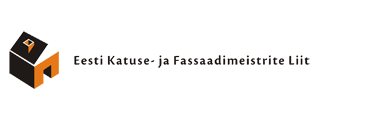 Saatke palun Eesti Katuse- ja Fassaadimeistrite Liidu e-mailile  hiljemalt     20.03.2018MTÜ EKFML (Eesti Katuse-ja Fassaadimeistrite Liit) e-mail info@katuseliit.eeAASTA KATUS 2017RegistreerumisankeetProjekti registreerimise kategooria (rist ainult ühele liigile)Kivikatus            MetallkatusLamekatusRahvuslik katusFassaadEhitusfirma andmedFirma nimi:Postiaadress:Kontakttelefon:E-mail:Kodulehekülg:Kontaktisik:Objekti andmedObjekti nimetus:Objekti kirjeldus (hoone tüüp, teostatud tööde kirjeldus): Kasutatud põhimaterjal (materjali ja tootja nimi): Teised kasutatud materjalid (materjali ja tootja nimi): Teostatud tööde põhjalik kirjeldus ja esitamise peamine põhjus: Kuupäev                                                     Objekti esitaja